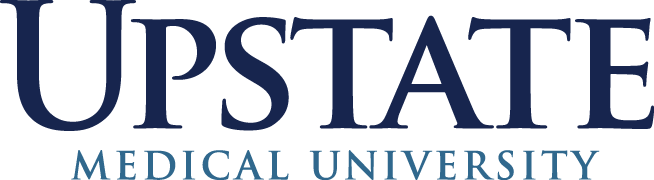 CME APPLICATION (Rev. 3.2021)Please answer ALL questions.  Boxes expand (click enter) to accommodate longer responses.  When complete, please save the document in Word and email it as an attachment, not as pdf.  Some sections require supporting documents.  Please be sure to submit all requested documents to avoid delays in the certification process.ACTIVITY INFORMATIONPLANNERS & FACULTYEDUCATIONAL DEVELOPMENTDESIRED OUTCOMES & EVALUATIONSBUDGET & FINANCIAL INFORMATIONTitleCode:      DateStart date:              End date:       Start date:              End date:       Start date:              End date:       Type Seminar, course, annual conference Grand Rounds M&M Tumor Board Journal Club Cases Other: specify       Journal Club Cases Other: specify      CasesJournal ClubOther,  specify:      Providership Direct (SUNY only)           Joint (non-accredited provider collaborating with SUNY) Direct (SUNY only)           Joint (non-accredited provider collaborating with SUNY) Direct (SUNY only)           Joint (non-accredited provider collaborating with SUNY)LocationDay Held Mon      Tues       Wed       Thu       Fri       Sat      Sun Mon      Tues       Wed       Thu       Fri       Sat      Sun Mon      Tues       Wed       Thu       Fri       Sat      SunFrequency Weekly     Monthly       Quarterly       Other, specify:             Weekly     Monthly       Quarterly       Other, specify:             Weekly     Monthly       Quarterly       Other, specify:            Est. participants <10     11-25      26-50      >50     (per session) <10     11-25      26-50      >50     (per session) <10     11-25      26-50      >50     (per session)Provide an overall, general description of the activity in 100-250 words:Provide an overall, general description of the activity in 100-250 words:Provide an overall, general description of the activity in 100-250 words:Provide an overall, general description of the activity in 100-250 words:Primary Course DirectorDegreeAffiliation/OrganizationEmail AddressContact NameAffiliationEmail AddressPhone NumberIs the contact involved with selecting speakers, topics, or content?Is the contact involved with selecting speakers, topics, or content? Yes, a CME disclosure is required No, assists with logistical/administrative duties onlyPLANNERS PLANNERS PLANNERS PLANNERS Last Name, First NameDegreeAffiliation, if not SUNYEmailSPEAKERS SPEAKERS SPEAKERS SPEAKERS Last Name, First NameDegreeAffiliation, if not SUNYEmailTARGET AUDIENCETARGET AUDIENCETARGET AUDIENCETARGET AUDIENCEProfession MDs and DO’s PAs / NPs Residents/Fellows Medical Students Social Workers Nurses All disciplines Other (specify)      Primary reach Internal Local Regional National InternationalSpecialty All specialties Anesthesiology Cardiology Emergency Medicine Endocrinology GI Hematology Neurology Oncology Ophthalmology Orthopedics Pathology Pediatrics Psychiatry Rheumatology Surgery Trauma Urology Other, specify      EDUCATIONAL METHOD – identify method(s) that will be used to achieve stated goals and objectives.EDUCATIONAL METHOD – identify method(s) that will be used to achieve stated goals and objectives. Lecture Case-based discussion Work group/workshop Simulation Panel discussion Other, describe:      Explain why this educational format is appropriate for this activity.  (max 25 words)Explain why this educational format is appropriate for this activity.  (max 25 words)PROFESSIONAL PRACTICE GAPS – describe the professional practice or system-based problem(s) of your target audience upon which this educational intervention is based.EDUCATIONAL NEEDS – state the need that is the cause of each gap. It can be a need inKnowledge -learner needs new informationCompetence -learner needs new strategyPerformance -learner needs to adopt identified strategy into practiceWhat is the problem? (max 100 words each)Example:  A large number of PAD patients do not receive effective smoking cessation counseling despite evidence supporting this practice.  The number of smokers among our patient population has not decreased in the last 5 years.What is the educational need that is the corresponding cause of the problem? (max 50 words each)Example:  Physicians do not have a strategy for delivering education to their patients (e.g. finding the right time during patient encounters to quickly deliver a smoking cessation referral.) 1)      1)      2)      2)      3)      3)      IDENTIFY SOURCES OF GAPS – how was the problem discovered?IDENTIFY SOURCES OF GAPS – how was the problem discovered? survey of target audience quality assurance/audit data relevant data from previous evaluations  core measures new methods of diagnosis or treatment consensus of experts development of new technology increased prevalence/epidemic data from outside sources (gov. legislation, public health statistics) database analyses medical school/hospital requirements other, describe:      Provide a brief summary of data gathered that validates the above choices: (max 150 words)Provide a brief summary of data gathered that validates the above choices: (max 150 words)LEARNING OBJECTIVES – State what this activity is designed to change in terms of learners’ competence, performance, or patient outcomes. Objectives are directly driven by the gaps listed above.  They describe what the learner should be able to do after completing the CME activityFinish the statement to describe the learning objective:  At the conclusion of this activity participants should be able to:Example:  increase the number of smoking cessation referrals for patients with PAD who smoke.1)      2)      3)      PHYSICIAN COMPETENCIES / DESIRABLE ATTRIBUTES – which competencies are relevant to the gaps/needs identified above?PHYSICIAN COMPETENCIES / DESIRABLE ATTRIBUTES – which competencies are relevant to the gaps/needs identified above?PHYSICIAN COMPETENCIES / DESIRABLE ATTRIBUTES – which competencies are relevant to the gaps/needs identified above?PHYSICIAN COMPETENCIES / DESIRABLE ATTRIBUTES – which competencies are relevant to the gaps/needs identified above?ABMS/ACGMEPatient Care and Procedural SkillsMedical KnowledgePractice-based Learning and ImprovementInterpersonal and Communication SkillsProfessionalismSystems-based PracticeABMS/ACGMEPatient Care and Procedural SkillsMedical KnowledgePractice-based Learning and ImprovementInterpersonal and Communication SkillsProfessionalismSystems-based PracticeInstitute of MedicineProvide patient-centered careWork in interdisciplinary teamsEmploy evidence-based practiceApply quality improvementUtilize informaticsInterprofessional Education CollaborativeValues/Ethics for Interprofessional PracticeRoles/responsibilitiesInterprofessional communicationTeams and teamworkCOMMENDATION CRITERIACheck each box that applies to your activity in the areas listed below.COMMENDATION CRITERIACheck each box that applies to your activity in the areas listed below.COMMENDATION CRITERIACheck each box that applies to your activity in the areas listed below.COMMENDATION CRITERIACheck each box that applies to your activity in the areas listed below.PROMOTES TEAM-BASED EDUCATIONPROMOTES TEAM-BASED EDUCATIONPROMOTES TEAM-BASED EDUCATIONPROMOTES TEAM-BASED EDUCATIONEngages TeamsIncludes planners from more than one profession, representative of the target audienceIncludes faculty from more than one profession, representative of the target audienceDesigned to change competence and/or performance of the healthcare teamIncludes planners from more than one profession, representative of the target audienceIncludes faculty from more than one profession, representative of the target audienceDesigned to change competence and/or performance of the healthcare teamIncludes planners from more than one profession, representative of the target audienceIncludes faculty from more than one profession, representative of the target audienceDesigned to change competence and/or performance of the healthcare teamEngages Patient/PublicIncludes planners who are also patients and/or public representativesIncludes faculty who are patients and/or public representativesIncludes planners who are also patients and/or public representativesIncludes faculty who are patients and/or public representativesIncludes planners who are also patients and/or public representativesIncludes faculty who are patients and/or public representativesEngagesStudentsInclude planners who are students of the health professionsInclude faculty who are students of the health professionsInclude planners who are students of the health professionsInclude faculty who are students of the health professionsInclude planners who are students of the health professionsInclude faculty who are students of the health professionsADDRESSES PUBLIC HEALTH PRIORITIESADDRESSES PUBLIC HEALTH PRIORITIESADDRESSES PUBLIC HEALTH PRIORITIESADDRESSES PUBLIC HEALTH PRIORITIESAdvancesData UseTeaches about collection, analysis, or synthesis of health/practice dataUses health/practice data to teach about healthcare improvementTeaches about collection, analysis, or synthesis of health/practice dataUses health/practice data to teach about healthcare improvementTeaches about collection, analysis, or synthesis of health/practice dataUses health/practice data to teach about healthcare improvementAddressesPopulationHealthTeaches strategies that learners can use to achieve improvements in population healthTeaches strategies that learners can use to achieve improvements in population healthTeaches strategies that learners can use to achieve improvements in population healthCollaboratesEffectivelyCreates or continues collaborations with one or more healthcare community organizationsDemonstrates that the collaborations augment the provider’s ability to address population       health issuesCreates or continues collaborations with one or more healthcare community organizationsDemonstrates that the collaborations augment the provider’s ability to address population       health issuesCreates or continues collaborations with one or more healthcare community organizationsDemonstrates that the collaborations augment the provider’s ability to address population       health issuesENHANCE SKILLSENHANCE SKILLSENHANCE SKILLSENHANCE SKILLSOptimizesCommunication SkillsProvides CME to improve communicationIncludes an evaluation of observed (e.g. in-person or video) communication skillsProvides formative feedback to the learner about communication skillsProvides CME to improve communicationIncludes an evaluation of observed (e.g. in-person or video) communication skillsProvides formative feedback to the learner about communication skillsProvides CME to improve communicationIncludes an evaluation of observed (e.g. in-person or video) communication skillsProvides formative feedback to the learner about communication skillsOptimizes Technical/ProceduralSkillsProvides CME addressing psychomotor technical and/or procedural skillsIncludes an evaluation of observed (e.g. in person or video) psychomotor technical and/or                     procedural skillsProvides formative feedback to the learner about psychomotor technical and/or procedural skillsProvides CME addressing psychomotor technical and/or procedural skillsIncludes an evaluation of observed (e.g. in person or video) psychomotor technical and/or                     procedural skillsProvides formative feedback to the learner about psychomotor technical and/or procedural skillsProvides CME addressing psychomotor technical and/or procedural skillsIncludes an evaluation of observed (e.g. in person or video) psychomotor technical and/or                     procedural skillsProvides formative feedback to the learner about psychomotor technical and/or procedural skillsCreatesIndividualized Learning PlansTracks learner’s repeated engagement with a longitudinal curriculum over weeks or monthsProvides individualized feedback to the learner to close practice gapsTracks learner’s repeated engagement with a longitudinal curriculum over weeks or monthsProvides individualized feedback to the learner to close practice gapsTracks learner’s repeated engagement with a longitudinal curriculum over weeks or monthsProvides individualized feedback to the learner to close practice gapsUtilizes Support StrategiesUtilizes support strategies to enhance changes as an adjunct to CME activitiesConducts a periodic analysis to determine the effectiveness of the support strategies, and      plans improvementsUtilizes support strategies to enhance changes as an adjunct to CME activitiesConducts a periodic analysis to determine the effectiveness of the support strategies, and      plans improvementsUtilizes support strategies to enhance changes as an adjunct to CME activitiesConducts a periodic analysis to determine the effectiveness of the support strategies, and      plans improvementsDEMONSTRATES EDUCATIONAL LEADERSHIPDEMONSTRATES EDUCATIONAL LEADERSHIPDEMONSTRATES EDUCATIONAL LEADERSHIPDEMONSTRATES EDUCATIONAL LEADERSHIPEngages in CME research and scholarshipConducts scholarly pursuit relevant to CMESubmits, presents, or publishes a poster, abstract, or manuscript to or in a peer-reviewed forumConducts scholarly pursuit relevant to CMESubmits, presents, or publishes a poster, abstract, or manuscript to or in a peer-reviewed forumConducts scholarly pursuit relevant to CMESubmits, presents, or publishes a poster, abstract, or manuscript to or in a peer-reviewed forumSupports CPDFor CME TeamCreates a CME-related continuous professional development plan for all members of its teamLearning plan is based on needs assessment of the teamLearning plan includes some activities external to the providerDedicates time and resources for the CME team to engage in the planCreates a CME-related continuous professional development plan for all members of its teamLearning plan is based on needs assessment of the teamLearning plan includes some activities external to the providerDedicates time and resources for the CME team to engage in the planCreates a CME-related continuous professional development plan for all members of its teamLearning plan is based on needs assessment of the teamLearning plan includes some activities external to the providerDedicates time and resources for the CME team to engage in the planDemonstratesCreativity/InnovationImplement an innovation that is new for the CME programThe innovation contributes to the provider’s ability to meet its missionImplement an innovation that is new for the CME programThe innovation contributes to the provider’s ability to meet its missionImplement an innovation that is new for the CME programThe innovation contributes to the provider’s ability to meet its missionACHIEVES OUTCOMESACHIEVES OUTCOMESACHIEVES OUTCOMESACHIEVES OUTCOMESImprovesPerformanceMeasures performance changes of learnersDemonstrates improvements in the performance of learnersMeasures performance changes of learnersDemonstrates improvements in the performance of learnersMeasures performance changes of learnersDemonstrates improvements in the performance of learnersImprovesHealthcare QualityCollaborates in the process of healthcare quality improvementsDemonstrates improvement in healthcare qualityCollaborates in the process of healthcare quality improvementsDemonstrates improvement in healthcare qualityCollaborates in the process of healthcare quality improvementsDemonstrates improvement in healthcare qualityImprovesPatient/Community HealthCollaborates in the process of improving patient or community healthDemonstrates improvement in patient or community outcomesCollaborates in the process of improving patient or community healthDemonstrates improvement in patient or community outcomesCollaborates in the process of improving patient or community healthDemonstrates improvement in patient or community outcomesHow will you measure if competence, performance or patient outcome changes have occurred?   How will you measure if competence, performance or patient outcome changes have occurred?   How will you measure if competence, performance or patient outcome changes have occurred?    Competence (required) - Do learner’s now have a strategy to apply what they learned?Measured by           →choose one CME standard evaluation   Audience Response System  Pre- & post-test Performance  -  Have learners implemented what was learned?Measured by           →choose one Chart audits with analysis of results QA/PI data with adherence to guidelines Direct observation with analysis of results Will not measure change in performance Patient outcomes – Have patient outcomes improved because of the intervention?Measured by           →choose one Patient feedback/survey results Measure morbidity and mortality rates Observe changes in health status measures  Will not measure changes in patient outcomesCOMMERCIAL SUPPORT:  Commercial and in-kind support is allowed but cannot not influence education in any wayAll financial support must be managed through the CME OfficeCOMMERCIAL SUPPORT:  Commercial and in-kind support is allowed but cannot not influence education in any wayAll financial support must be managed through the CME OfficeWill you seek commercial support for this activity?  Yes    NoWill you seek in-kinds support?  Yes    NoWill you have vendor exhibits?  Yes    NoIf you answered yes to any of the above questions please review the ACCME’s Standards for Integrity & Independence in Accredited Continuing Education:  https://www.accme.org/accreditation-rules/standards-for-integrity-independence-accredited-ceIf you answered yes to any of the above questions please review the ACCME’s Standards for Integrity & Independence in Accredited Continuing Education:  https://www.accme.org/accreditation-rules/standards-for-integrity-independence-accredited-ce